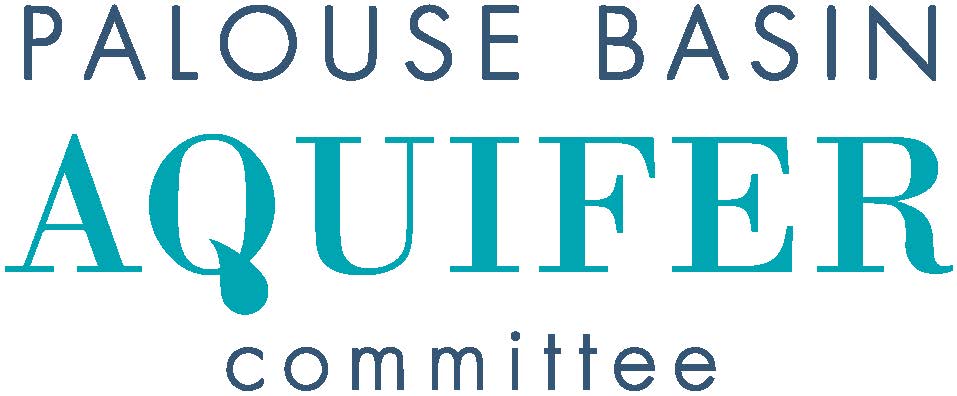 Draft MinutesThursday, April 18, 2024, 2:00 PM
UI, FACILITIES SERVICES CENTER, JACK’S CREEK Room 151        https://uidaho.zoom.us/j/89485239499  Passcode PBACIntroductions Jeff Lannigan conducted the meetingX: In-person attendance		V: Video attendanceOthers in attendance: Mike Faupel, Josilyn Watson, Eileen Maccoll, David Hall, Robin Nimmer, Steve Robischon, Colt Shelton, Nicole Fletcher, Nicole (Alta)Approval of Minutes March 21, 2024 Meeting Minutes – Motioned Lane, Second Cohen, pass 2:05Public Comment for Items not on AgendaPullman’s Irrigation Schedule will begin June 1Unfinished Business Update on IWRB funding – Finance committee scheduled to meet May 13, work session May 23, board meeting May 24New Business Presentations & DiscussionJosilyn presented an update on water conservation outreachSubcommittee ReportsInteragency Agreement and Bylaws – update on entity MOA agreementsFinal draft under City of Moscow legal reviewBudgetbudget report – Reviewed past month’s finances with RustyMike meeting with Lee Espey April 19, will review PBAC finances and plan for oversight during transitionCommunications – Met April 16Re-engaging stakeholder engagement groupWill review and update outreach presentation materialsWill review and update external messaging regarding supplemental water supply alternativesDiscussed possibility of re-naming water supply alternativesDiscussed looking long-term impacts of water conservation from different perspectives – such as how many years of aquifer usage may be gained from conservation practices already implemented PBAC will provide updates to member entities regarding supplemental water supply planning this SummerDiscussed reasons for not looking at water usage as a competition between entities, the need for additional collaboration, re-branding PBAC’s overall message, changing the yardstick for messaging conservation – using time instead of gallonsThis subcommittee will begin meeting monthlyTechnical – Met earlier in the dayDr. Langman pre-proposal*Vote – ask Dr. Langman for a formal research proposal – Motioned Langman, seconded by Cohen, passed unanimously 2:25RFP for IWRB funds – will investigate Clearwater River as a supplemental water supply alternativeOther Reports and AnnouncementsPBAC will be invited to present at the June Pullman Kiwanis meetingNext PBAC Meeting:Thursday, May 16 at 2:00 PM Adjourn – motioned by Weller, Seconded by Vineyard – vPullman: Cara Haley   City EngineerMoscow: Tyler Palmer (Chair)   Deputy Director, Public Works & ServicesPullman: Sean Wells  Public Works DirectorMoscow: Michael Parker   Water Utility ManagerXPullman: Nathan Weller   City Council MemberMoscow: Gina Taruscio   City Council MemberWhitman County: Mark Storey   Public Works Director/County EngineerLatah County: Paul Kimmell  County RepresentativeVWhitman County: Tom Handy   County CommissionerLatah County: Tom Lamar   County Commissioner  XWSU: Jeff Lannigan (Vice-Chair)   Facilities ServicesXUI: Lana Cohen   Research AssociateWSU: Jason Sampson   Asst Director, Environmental ServicesXUI: Rusty Vineyard   Director of Facilities WA, Dept of Ecology: Patrick Cabbage   Unit Supervisor/HydrogeologistvID, Water Resources: Michelle Richman   Regional Manager/Staff EngineervWA, Dept of Ecology: Chris Beard   HydrogeologistID, Water Resources: Daniel Sturgis   Hydrogeologist